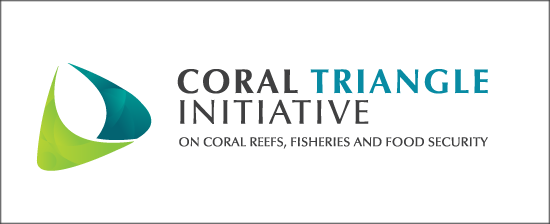 Executive SummaryIntroduction/General Information  Progress/Achievements Towards National Plan of Action (NPOA)(Please outline the key outputs and activities that have been undertaken under CTI-CFF label; or programs related to CTI-CFF goals that are not part of national CTI-CFF budget. Particularly, please provide the following details: title and brief description of the activity, its location and date, funds received, partners/funding agency/ies partner(s)/funding agency, outputs and outcome.Please provide both qualitative data (e.g. number of participants/beneficiaries) and qualitative data (description of activity). Add more rows as needed.)Constraints / Issues / Challenges Affecting Implementation of Identified Activities (Please explain any constraints or issues which have affected implementation. Please be specific and concise as possible)National Roadmap 2019(Please outline and briefly explain planned activities and possible funding sources under CTI-CFF national program or related to RPOA goals but not specifically labelled as CTI national programs)CTI-CFF National Programs………National Programs in relation to CTI-CFF RPOA goals but not budgeted as CTI-CFF programs………National Plan of Action Review (if any)Please state the outcome of the NPOA Review, and if NCCs are planning to review the NPOA, what are the expectations from the review that would be useful for the RPOA 2.0 development in 2019.………Potential Regional Program & Support Required(please outline and briefly explain potential regional programs and support that can be undertaken and provided to your country)Documents, Materials and Publications (Please list all documents, materials and publications produced, if any)Any other remarks (highlights, brief anecdotes, etc.)Title and Brief Description of Activity Date and Venue (if applicable)Funds Received and Partners or Funding Agency/iesOutputs (no. of participants/beneficiaries) Outcome (describe the result/impact)A. Priority Seascapes are designed effectively managedA. Priority Seascapes are designed effectively managedA. Priority Seascapes are designed effectively managedA. Priority Seascapes are designed effectively managedA. Priority Seascapes are designed effectively managedA. Priority Seascapes are designed effectively managedCTI-CFF National ProgramsCTI-CFF National ProgramsCTI-CFF National ProgramsCTI-CFF National ProgramsCTI-CFF National ProgramsPrograms / Activities in relation to CTI-CFF goals but not directly budgeted under national CTI-CFF programsPrograms / Activities in relation to CTI-CFF goals but not directly budgeted under national CTI-CFF programsPrograms / Activities in relation to CTI-CFF goals but not directly budgeted under national CTI-CFF programsPrograms / Activities in relation to CTI-CFF goals but not directly budgeted under national CTI-CFF programsPrograms / Activities in relation to CTI-CFF goals but not directly budgeted under national CTI-CFF programsB. An ecosystem approach to management of fisheries and other marine resources is fully appliedB. An ecosystem approach to management of fisheries and other marine resources is fully appliedB. An ecosystem approach to management of fisheries and other marine resources is fully appliedB. An ecosystem approach to management of fisheries and other marine resources is fully appliedB. An ecosystem approach to management of fisheries and other marine resources is fully appliedB. An ecosystem approach to management of fisheries and other marine resources is fully appliedCTI-CFF National ProgramsCTI-CFF National ProgramsCTI-CFF National ProgramsCTI-CFF National ProgramsCTI-CFF National ProgramsPrograms / Activities in relation to CTI-CFF goals but not directly budgeted under national CTI-CFF programsPrograms / Activities in relation to CTI-CFF goals but not directly budgeted under national CTI-CFF programsPrograms / Activities in relation to CTI-CFF goals but not directly budgeted under national CTI-CFF programsPrograms / Activities in relation to CTI-CFF goals but not directly budgeted under national CTI-CFF programsPrograms / Activities in relation to CTI-CFF goals but not directly budgeted under national CTI-CFF programsC. Marine protected areas (MPAs) are established and effectively managedC. Marine protected areas (MPAs) are established and effectively managedC. Marine protected areas (MPAs) are established and effectively managedC. Marine protected areas (MPAs) are established and effectively managedC. Marine protected areas (MPAs) are established and effectively managedC. Marine protected areas (MPAs) are established and effectively managedCTI-CFF National ProgramsCTI-CFF National ProgramsCTI-CFF National ProgramsCTI-CFF National ProgramsCTI-CFF National ProgramsPrograms / Activities in relation to CTI-CFF goals but not directly budgeted under national CTI-CFF programsPrograms / Activities in relation to CTI-CFF goals but not directly budgeted under national CTI-CFF programsPrograms / Activities in relation to CTI-CFF goals but not directly budgeted under national CTI-CFF programsPrograms / Activities in relation to CTI-CFF goals but not directly budgeted under national CTI-CFF programsPrograms / Activities in relation to CTI-CFF goals but not directly budgeted under national CTI-CFF programsD. Climate change adaptation measures are achievedD. Climate change adaptation measures are achievedD. Climate change adaptation measures are achievedD. Climate change adaptation measures are achievedD. Climate change adaptation measures are achievedD. Climate change adaptation measures are achievedCTI-CFF National ProgramsCTI-CFF National ProgramsCTI-CFF National ProgramsCTI-CFF National ProgramsCTI-CFF National ProgramsPrograms / Activities in relation to CTI-CFF goals but not directly budgeted under national CTI-CFF programsPrograms / Activities in relation to CTI-CFF goals but not directly budgeted under national CTI-CFF programsPrograms / Activities in relation to CTI-CFF goals but not directly budgeted under national CTI-CFF programsPrograms / Activities in relation to CTI-CFF goals but not directly budgeted under national CTI-CFF programsPrograms / Activities in relation to CTI-CFF goals but not directly budgeted under national CTI-CFF programsE. Threatened species’ status is improvedE. Threatened species’ status is improvedE. Threatened species’ status is improvedE. Threatened species’ status is improvedE. Threatened species’ status is improvedE. Threatened species’ status is improvedPrograms / Activities in relation to CTI-CFF goals but not directly budgeted under national CTI-CFF programsPrograms / Activities in relation to CTI-CFF goals but not directly budgeted under national CTI-CFF programsPrograms / Activities in relation to CTI-CFF goals but not directly budgeted under national CTI-CFF programsPrograms / Activities in relation to CTI-CFF goals but not directly budgeted under national CTI-CFF programsPrograms / Activities in relation to CTI-CFF goals but not directly budgeted under national CTI-CFF programs